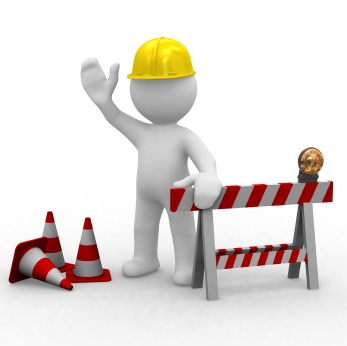 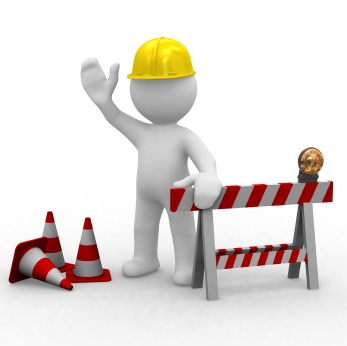 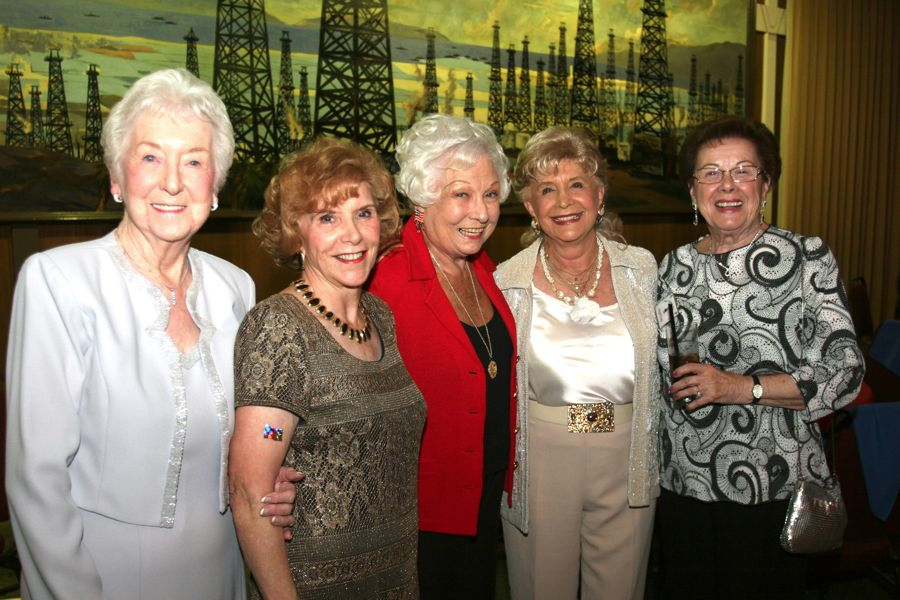 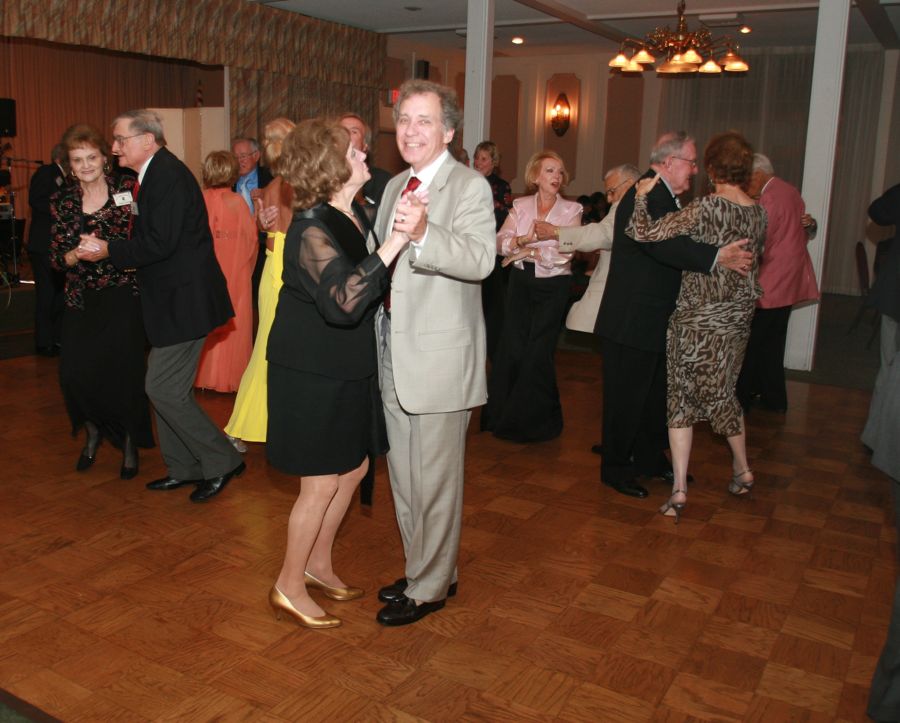 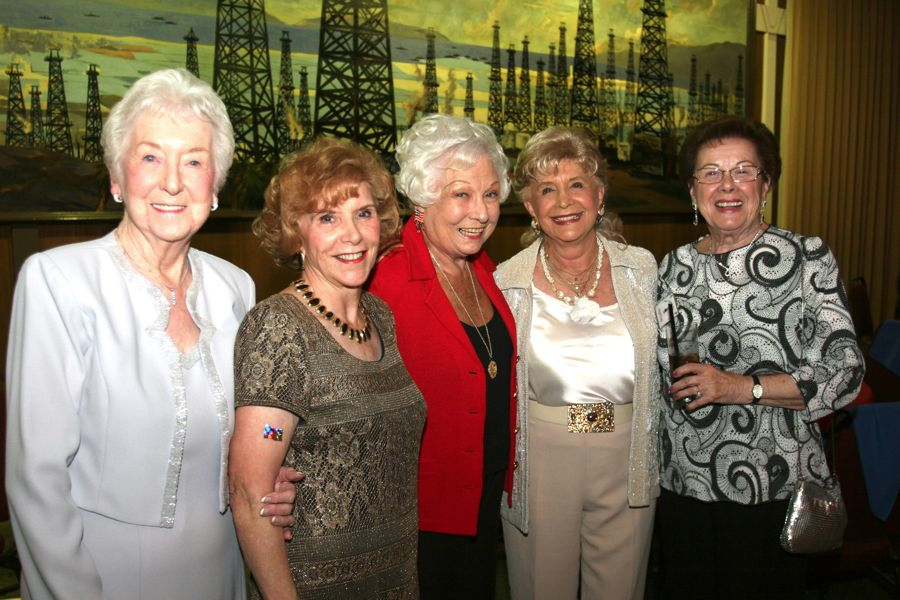 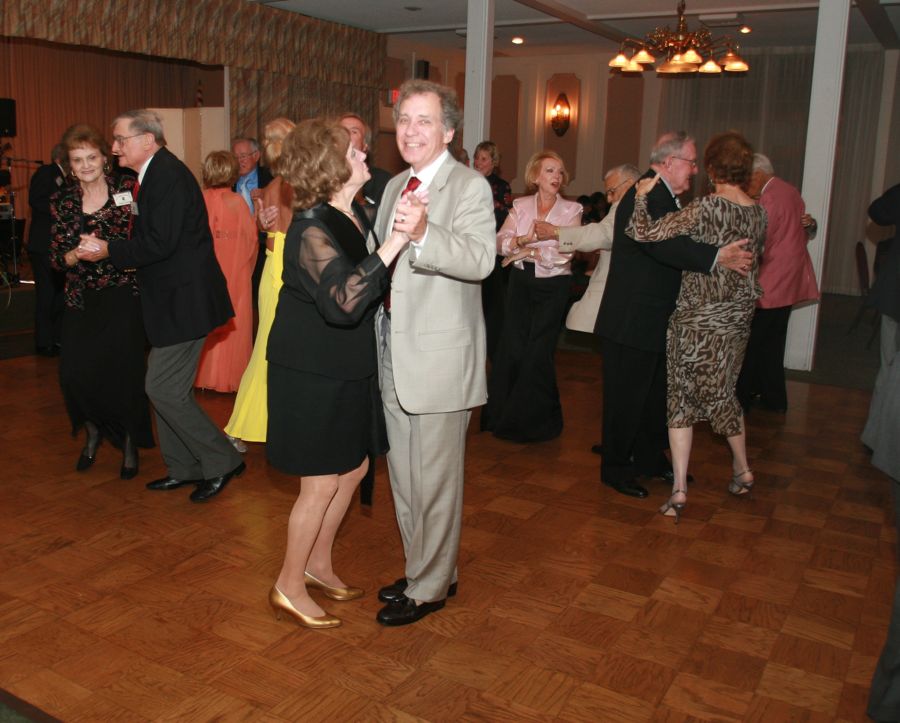 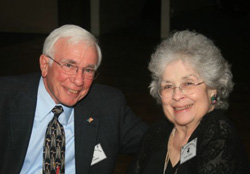 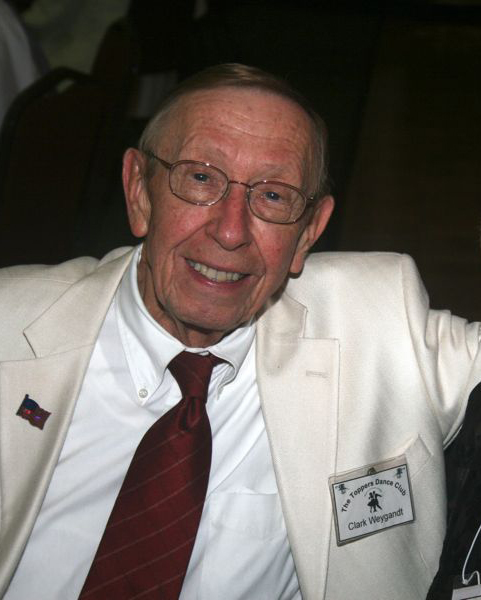 Spotlight On A Topper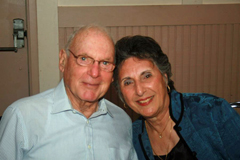 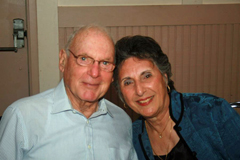 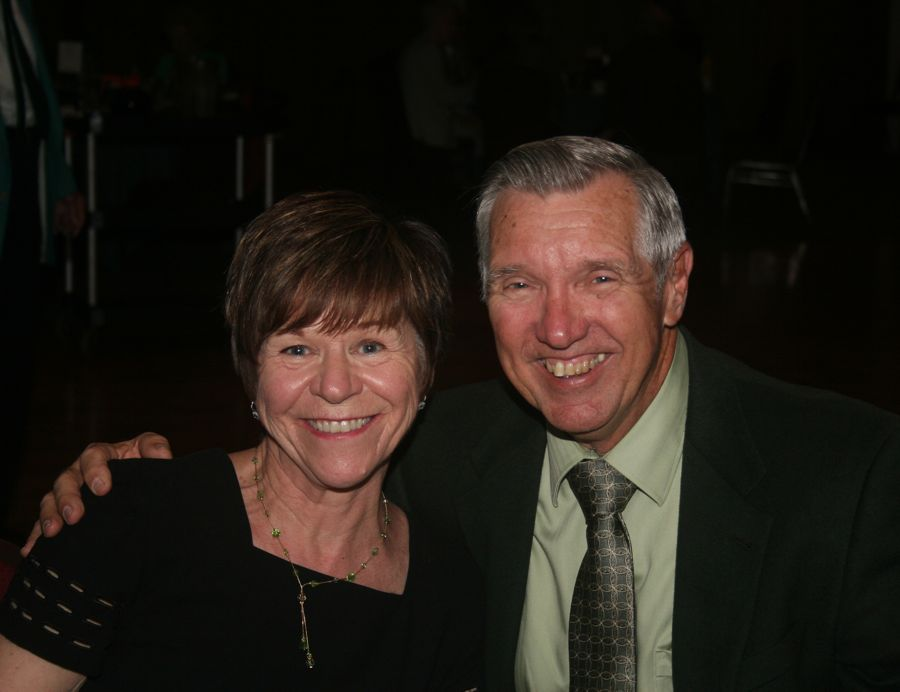 Kathy & Ed Roberts
Submitted to Vicky Kuhn by the Kroy’sEd and Kathy have been married for 41 years and have five children plus nine grandchildren! Fortunately, four of their children still reside nearby.  Sadly, their oldest daughter lives in Humboldt County with five of their grandchildren.  This, of course requires them to take numerous trips up the California coast, and to 'gather medicinal strength for traveling', they stop in at various wineries along the way and have been known to bring back a few wine bottles for others as gifts for those who also need 'medicinal strength.'Ed is one of those rare native Californians, born in Culver City and raised in Norwalk.  Ed served 4 years in the Air Force during the Vietnam Era.  He learned the trade of air conditioning, which later would become invaluable.  When he left the Air Force, he worked for McDonnell Douglas for a few years, then joined the Union: Local 250 in the refrigeration/air conditioning division and worked in the industry for over 40 years.In those years he installed or was part of the air conditioning crew on numerous well-known businesses and private residences.  Among those were his 'big time consuming jobs' including the STAPLES CENTER in L.A., the J. PAUL GETTY Museum, '1 Wilshire' Blvd. bldg., the L.A. DISNEY CONCERT HALL. He also was on-site at various Hollywood events, like the Emmy's, the Oscars and such as the 'pro a/c back-up', 'just in case' somehow the a/c were to fail. Among his favorites: the Newport Beach Balboa Bay Club (favorite hang out of John Wayne), the (TV mogul)Aaron Spelling Estate, the Playboy Mansion (remember Hugh Hefner's doe-eyed playmate girlfriend, Barbie Benton? Yes Sir-ee, Ed does too.) Ed laughs when Kathy reminded him of 'those nudes'...and he asks "Which ones?" because he reminded Kathy that he also worked a l-o-n-g time on the a/c at the Pasadena Art Institute of Design, where frequently, there were young college age well-toned female nude models posing for artist-students. Yeah, tough job Ed! Someone's gotta do it!  But Ed still has that 'sparkle' in his eyes for his own Playboy Bunny, his Kathy!  Kathy grew up in a small town in New Jersey.  When her father accepted a job in California, she moved with her family to Whittier.  While attending school, she worked for a bank in Los Angeles.  Ed and Kathy met each other through her older brother and were married a year later. BOTH enjoyed riding motorcycles B.C. (before children) and continue to enjoy local car shows. Kathy stayed home to raise their 5 children while Ed was away a lot traveling or spending long work hours doing 'those big jobs.'  Kathy eventually returned to the workforce in the dental industry, working for a large company based in Pennsylvania. As grandma, she is called upon frequently to babysit which she does willingly..."for those little darlings."Newly retired, Ed and Kathy have enjoyed 2 recent trips to Europe.  Last October, they traveled throughout the Tuscan area of Italy, staying in a romantic villa situated on an olive orchard. Of course, they stopped at many vineyards to sample the region's wine AND again the purpose was 'gather medicinal strength for their travels.' Then last May they took a cruise through the Mediterranean, beginning in Athens and ending in Barcelona. Yes, they had refills of 'medicinal strength' there before returning home to their families and friends. Ed and Kathy love time spent with their family and friends.  They recently attended Ed's Family REUNION near St. Louis, Missouri where he re-connected with long lost cousins and such.  Hot, muggy, and uninvited  'chiggers' were reported to have crashed the Reunion. Kathy and Ed were glad to return to California.  They enjoy social dancing, have membership in the Elks and Toppers among others, love to travel, play bridge, wine tastings, and are open to just about any activity with friends and family. . Fall Is Almost HereFall arrives on September 23rd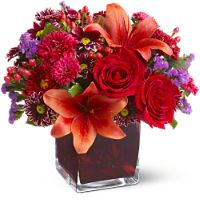 Fall is almost hereWelcome To Our New Fearless Leader…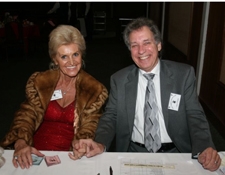 Gigi and Larry IshamLarry will be the President of the Topper’s Dance Club this season and will bring his leadership skills to bare keeping our club moving forward.  A BIG thanks to Jerry Ellis and Nancy Ellis for all the guidance and wisdom provided during the past two years! Our May Dance Was Fun!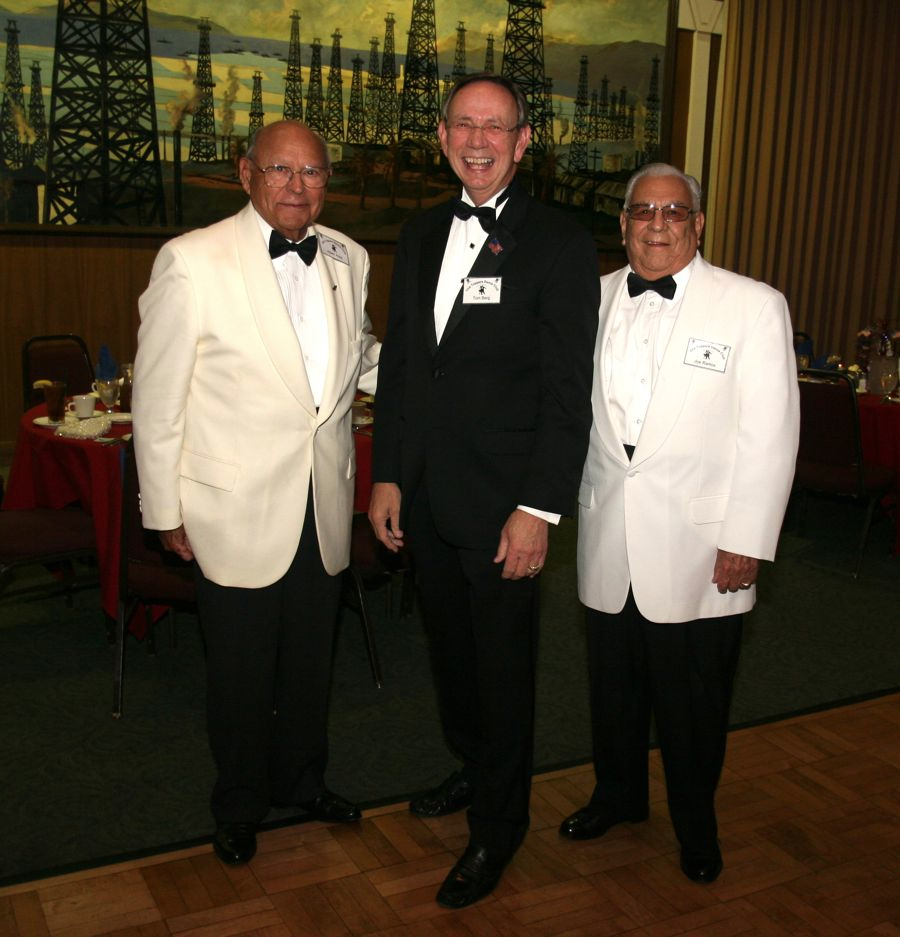 The Dapper Dan’s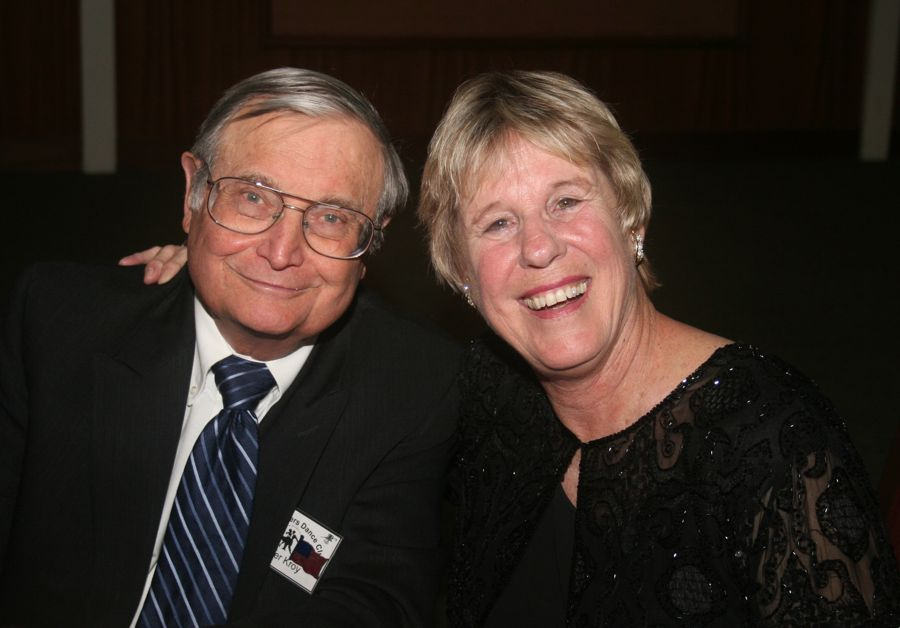 Walt and Terry Froy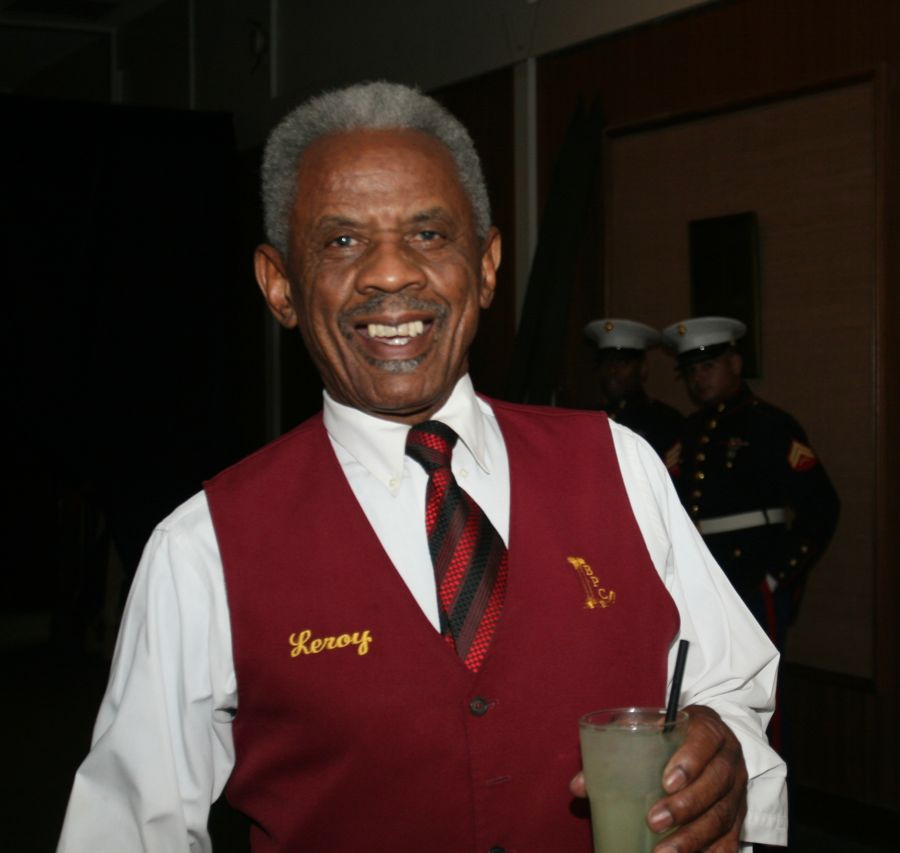 Let's get the party started says Leroy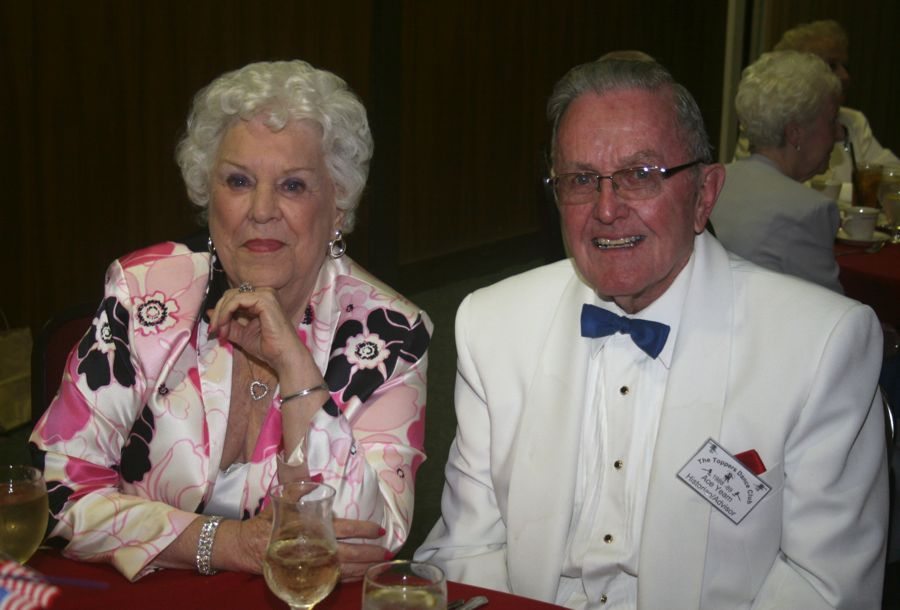 Martha and Ace YeamWine TimeEnjoy wine? In May several of the Topper’s took the “Wine Train” to Santa Barbara.  They went on an Amtrak train with two vintage rail cars (circa 1940’s) for a day in Santa Barbara and a lot of visiting.  If you have interest, please contact Sue or Paul Liles for next year. On this trip we have the Ed &  Kathy Roberts, Vicky & Del Kuhn, Paul & Sue Liles, Herb Silverstein and Irene Kosmetatos, and Kay Quick and Nick Thomas.A Little Dance HumorThere is a bit of insanity in dancing that does everybody a great deal of good.  ~Edwin DenbyOn The Web From AnywhereYou are on the web!  Try this URL:http://tinyurl.com/3hkea3w for pictures from the April 2011 dance!The previous news letters are also available on our website should you be missing a copy. 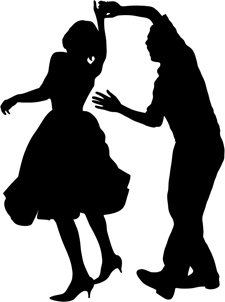 Support Your Local Dancing Establishments…The Alpine Village in Torrance has   Big Bands Dancing on Monday Nights.  There are several new bands with great Big Band energy including Geo Valli, and Tim Gill!  Tracy Wells is there once a month.There is a five dollar cover charge but the dance floor is big and the music even better.  You can even have a good German dinner while you dance the night away. Great fun and your attendance will assure Big Bands music will continue. 833 W. Torrance Blvd , Torrance, CA 90502 (310) 538-3639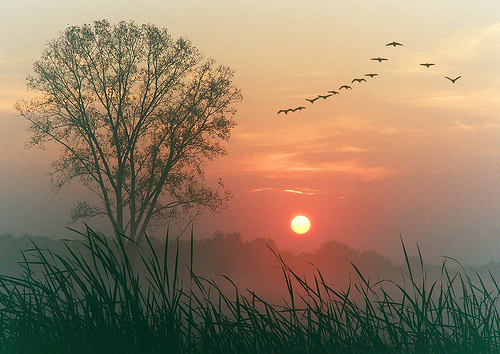 RememberDo what you love to do, and do it so well that those who come to seeyou do it will bring others to watch you do it again and again. -- Mark Victor Hansen